Obec  Kunčice  nad  Labem         PSČ 543 61V souladu s ustanovením § 39 zák.č. 128/2000 Sb., zákon o obcích ve znění pozdějších předpisů (dále jen „ zákon o obcích“), a na základě usnesení zastupitelstva obce Kunčice nad Labem z 16. zasedání dne 19.10.2020  Záměr prodat pozemky za účelem výstavby RDKonkrétně nemovitosti v katastrálním území Kunčice nad Labem, pozemky p.p.č. 339/7 – 1.020m2,  339/8 – 1.032m2, 339/9 – 1.032m2 – trvalý travní porost v k.ú.  Kunčice nad Labem prostřednictvím výběrového řízení formou obálkové metodyza podmínek :kupující na nabízeném pozemku vybuduje rodinný důmminimální kupní cena nemovitosti činí 450/m2k převodu pozemků dojde pod výhradou zpětné koupě dle ustanovení § 2135 a násl., zákona č. 89/20212 Sb., občanský zákoník, ve znění pozdějších předpisů, přičemž prodávající bude oprávněn uplatnit toto právo v případě, že nedojde k zahájení výstavby RD do 3 let od podpisu kupní smlouvy; tato výhrada bude sjednána v kupní smlouvě jako právo věcné. kompletní ukončení výstavby (kolaudace) do 8 let ode dne zápisu vkladu vlastnického práva do katastru nemovitostí podle příslušné kupní smlouvy.Každý účastník je povinen na důkaz vážného zájmu o účast ve výběrovém řízení, před předáním své nabídky ke koupi nabízené nemovitosti, složit vratnou záruku ve výši 50.000,-- Kč bankovním převodem na účet obce č. 9225601/0100, vedený u KB, VS: rodné číslo účastníka. Zaplacená vratná záruka bude započítána do kupní ceny v případě schválení prodeje zastupitelstvem obce. Účastníkům, kteří nebyli úspěšní, bude složená záruka vrácena na jimi uvedené číslo účtu do 10 pracovních dnů ode dne rozhodnutí Zastupitelstva obce Kunčice nad Labem o kupujícím. V případě, že vítěz výběrového řízení neuzavře ze své vůle kupní smlouvu nejdéle do 3 měsíců po rozhodnutí zastupitelstva obce o kupujícím, záruka nebude tomuto vybranému účastníkovi výběrového řízení vrácena a obec Kunčice nad Labem je oprávněna si tuto záruku ponechat.Nabídka účastníka výběrového řízení musí obsahovat zejména:čestné prohlášení - vyjádření souhlasu s podmínkami prodeje, jakož i že si je vědom toho, že v případě, odstoupí-li od své nabídky poté, co bude vybrána, propadá jeho záruka ve prospěch obce Kunčice nad Labem, s čímž bez výhrad souhlasínávrh výše kupní ceny za m2 s uvedením způsobu úhrady a termínu úhrady této kupní cenypředpokládaný termín ukončení výstavby RD (kolaudace stavby)přesnou identifikaci účastníka řízení (jméno, příjmení, r.č., bydliště, telefon, e-mail, pokud záměrem zájemce je koupě nemovitostí do společného jmění manželů – nutno uvést generálie obou z manželů)doklad o zaplacení záruky dle podmínek prodejemotivační dopisProdej podléhá dle zákona o obcích schválení zastupitelstvem obce Kunčice nad Labem.O výběru kupujícího rozhodne zastupitelstvo obce, a to na základě nabízené kupní ceny, jakož i dalších skutečností (občan obce, řešení bytové situace, angažovanost v obci, způsob a termín úhrady kupní ceny).Zájemce se může ucházet o každou parcelu samostatně, avšak s tím, že nárok na koupi pozemku je pouze jeden. Další informaceNávrh v zalepené obálce označené výrazným heslem „NEOTEVÍRAT - VŘ – prodej pozemku p.p.č. dané číslo“ musí být doručen vyhlašovateli nejdéle do 20.11.2020 do 14:00 hod.  a to poštou na OÚ Kunčice nad Labem č.p. 121, 543 61.Výsledky výběrového řízení budou oznámeny účastníkům výběrového řízení písemnou formou nejdéle do 10 pracovních dnů ode dne rozhodnutí Zastupitelstva obce Kunčice nad Labem.Zastupitelstvo obce Kunčice nad Labem si vyhrazuje právo nevybrat žádnou z předložených nabídek, toto výběrové řízení zrušit, případně změnit či doplnit tento záměr.Účastníci výběrového řízení nemají nárok na náhradu nákladů spojených s účastí v tomto výběrovém řízení. Bližší informace budou podány na e-mailové adrese obec@kuncice.cz nebo na tel. 739425158.V Kunčicích nad Labem dne 27.10.2020	                                              			 Obec Kunčice nad Labem							    Miroslava Kracíková v.r. starostka obcePříloha:  Mapový podklad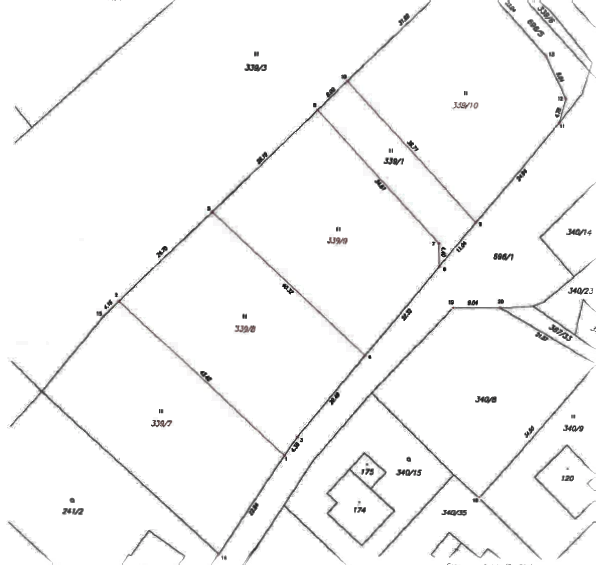 